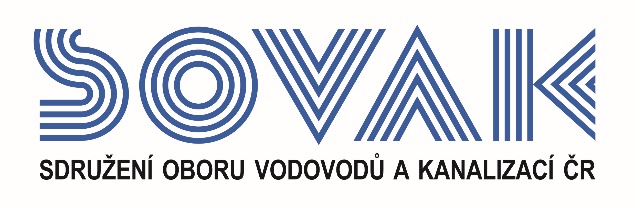 Vás zve na seminář:Požadavky Směrnice o čištění městských odpadních vod na monitorovací systémy a úřední měření průtoků vod,který se uskuteční dne 21. 3. 2024 od 10:00 hod.v zasedací místnosti č. 319, Novotného lávka 200/5, Praha 1Specialisté z Komise metrologie SOVAK ČR připravili a vydali příručku MONITORING V MĚSTSKÉM ODVODNĚNÍ Část II. – Měření úrovně hladiny a průtoku.
Cílem dnešního semináře je představení této příručky v kontextu nejnovější a nejdůležitější evropské legislativy, a to Směrnice o čištění městských odpadních vod. Přednášet budou:Ing. Petr Sýkora, Ph.D., předseda Komise metrologie, Ing. Milan Suchánek, DHI, a.s., doc. David Stránský, Ph.D., ČVUT Praha a Ing. Michal Žoužela, Ph.D., VUT v Brně, kteří jsou členy Komise metrologie a zároveň jsou všichni také autory příručky MONITORING V MĚSTSKÉM ODVODNĚNÍ Část II. – Měření úrovně hladiny a průtoku. Na semináři také vystoupí doc. Vladimír Havlík, CSc. a Ing. Zdeněk Pliska, SWECO, a.s. a Ing. Jindřich Bernard, Pražské vodovody a kanalizace, a.s.Program:9:00   Registrace9:30   Zahájení semináře                     Ing. Vilém Žák, Ing. Petr Sýkora, Ph.D. – SOVAK ČR9:45   Směrnice o čištění městských odpadních vod a její dopady do požadavků na monitoring a měření průtoku vod v systémech městského odvodnění             	Ing. Petr Sýkora, Ph.D., předseda Komise metrologie SOVAK ČR10:15    Představení metodické příručky MONITORING V MĚSTSKÉM ODVODNĚNÍ Část II. – Měření úrovně hladiny a  průtoku             	Ing. Milan Suchánek, DHI, a.s., doc. David Stránský, Ph.D., ČVUT Praha10:45    Návrh měřícího systému úrovně hladiny a průtoku v oblasti městského odvodnění – správná              a chybná řešení             	Ing. Michal Žoužela, Ph.D., VUT v Brně12:00    Přestávka12:30    Metody posouzení hydraulické funkce odlehčovacích komor            	 doc. Vladimír Havlík, CSc., Ing. Zdeněk Pliska, SWECO, a.s.13:15    Posouzení hydraulické funkce odlehčovacích komor na základě měření             	Ing. Jindřich Bernard, Pražské vodovody a kanalizace, a.s.13:45    Posouzení hydraulické funkce odlehčovacích komor na základě zjednodušených matematických modelů             	Ing. Milan Suchánek, DHI, a.s.14:30    Diskuze a závěr semináře Změna programu vyhrazenaV případě zájmu o účast vyplňte, prosím, následující přihlášku a zašlete ji nejpozději do 15. 3. 2024 na některý z níže uvedených kontaktů:e-mail: doudova@sovak.czadresa: SOVAK ČR, Novotného lávka 200/5, 110 00 Praha 1Poplatek za účast na semináři je pro řádné a přidružené členy SOVAK ČR 1 210,- Kč (včetně 21 % DPH) a pro ostatní účastníky 1 815,- Kč (včetně 21 % DPH), v případě platby na místě konání semináře je účtován příplatek za administrativu 605,- Kč (včetně 21% DPH) každému účastníkovi semináře. V ceně vložného je  Příručka MONITORING V MĚSTSKÉM ODVODNĚNÍ Část II. – Měření úrovně hladiny a průtoku namísto sborníku a drobné občerstvení.Storno účasti je možné provést nejpozději 5 kalendářních dnů před konáním akce, v případě neúčasti se vložné nevrací.